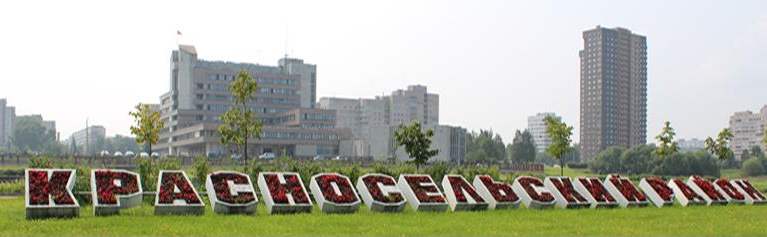 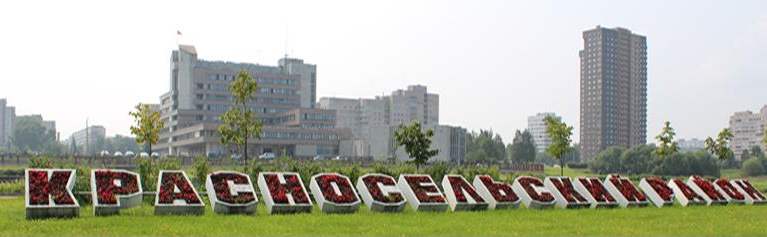 Петербургский международный образовательный форум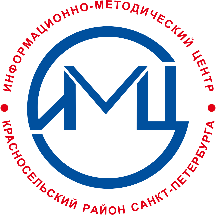 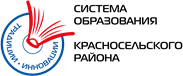 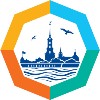 Государственное бюджетное учреждение дополнительного профессионального педагогического образованияцентр повышения квалификации специалистов«Информационно-методический центр» Красносельского района Санкт-ПетербургаОткрытая научно-практическая конференция«Инновации в дошкольном образовании»ДайджестОткрытая научно-практическая конференция «Инновации в дошкольном образовании». Дайджест.  –  Санкт-Петербург:  ГБУ  ИМЦ  Красносельского  района   Санкт-Петербурга, 2020. – 37 с.В дайджесте представлены новые формы методического сопровождения педагогов дошкольных образовательных организаций, инновационные практики внедрения комплексных и парциальных образовательных программ дошкольного образования, результаты инновационного поиска педагогических коллективов в процессе разработки уникальных образовательных программ.Читатель может познакомиться с дошкольными образовательными организациями Красносельского района Санкт-Петербурга, которые являются стажировочными площадками конференции «Инновации в дошкольном образовании», организованной ГБУ ИМЦ Красносельского района Санкт-Петербурга.© ГБУ ИМЦ Красносельского района Санкт-Петербурга, 2020Новые формы методического сопровождения педагоговдошкольных образовательных учрежденийКрасносельского района Санкт-ПетербургаВ Красносельском районе Санкт-Петербурга дошкольное образование осуществляют 76 дошкольных образовательных организации и 5 общеобразовательных организаций, в которых работает 2362 педагогов. Программы дошкольного образования осваивают 22959 детей дошкольного возраста. Одной из географических особенностей района является его протяженность и удаленность от ИМЦ, поэтому район условно разделен на три образовательных округа:Южно-Приморский – Юго-Западный;Сосновая Поляна, Урицк, Константиновское;Красное Село, Горелово.Информация о дошкольных учреждениях района размещена на официальном сайте ГБУ ИМЦ Красносельского района Санкт-Петербурга http://imc.edu.ru/.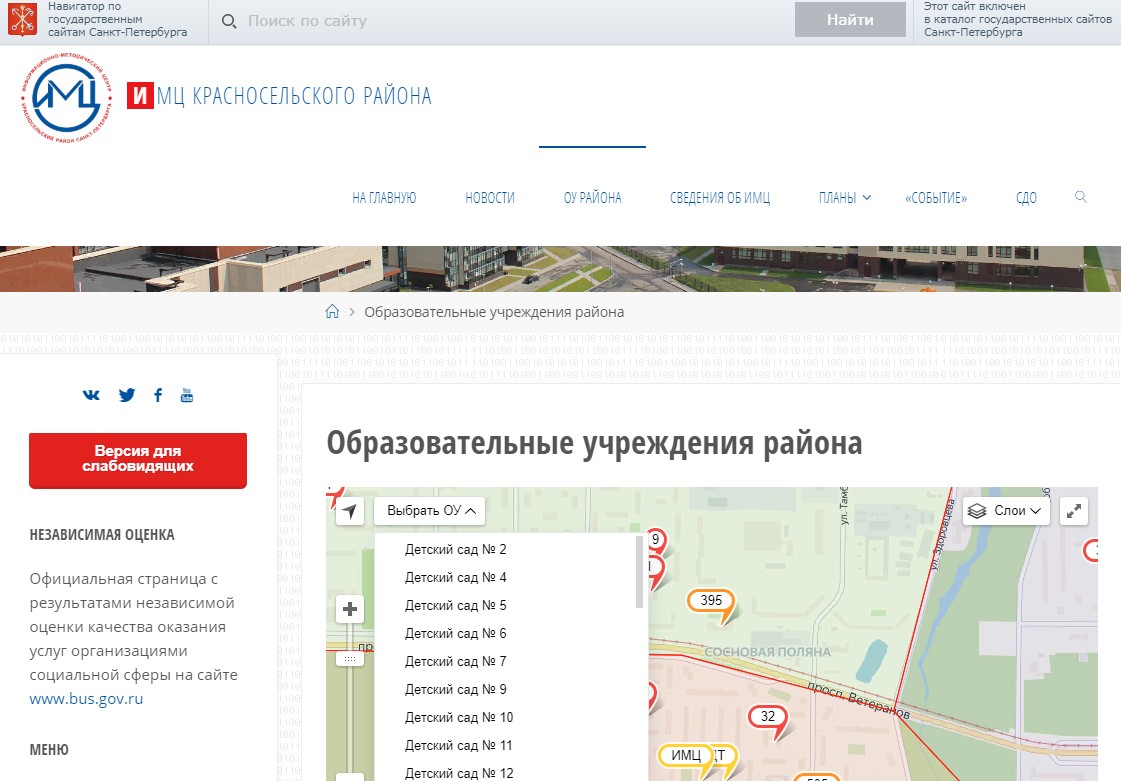 Непрерывное повышение квалификации руководящих и педагогических работников дошкольных образовательных организаций в Красносельском районе рассматривается как одно из приоритетных направлений развития системы образования.Деятельность ГБУ ИМЦ Красносельского района  Санкт-Петербурга  направлена на внедрение современных и результативных форм повышения квалификации педагогов и руководителей образовательных организаций. Эффективными формами повышения квалификации, обеспечивающими непрерывное образование руководителей и педагогов дошкольных организаций и позволяющими охватить большее количество работниковстали неделя профессионального роста педагогов дошкольных образовательных организаций, модульные семинары и стажировки на базе дошкольных организаций района, демонстрирующих успешные управленческие и педагогические практики.Неделя профессионального роста педагогов – это большое районное образовательное событие, которое проходит в течение пяти дней на базе детских садов района и представляет собой набор открытых педагогических и методических мероприятий, объединенных одной темой, актуальной для дошкольного образования.Неделя профессионального роста – это полноценная практическая деятельность педагогов, которая открывает для каждого возможность не только профессионального,  но творческого и личностного роста.Педагогические мероприятия с детьмив рамках недели профессионального роста педагогов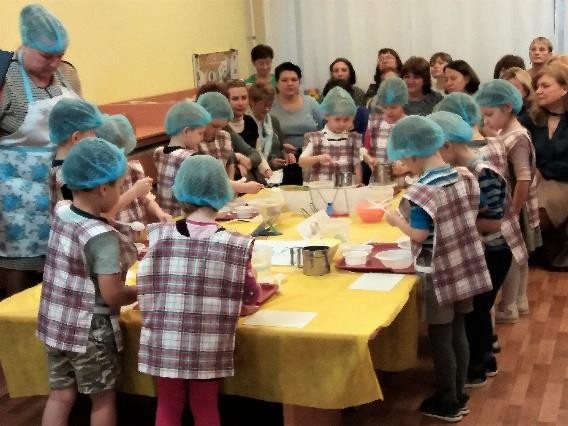 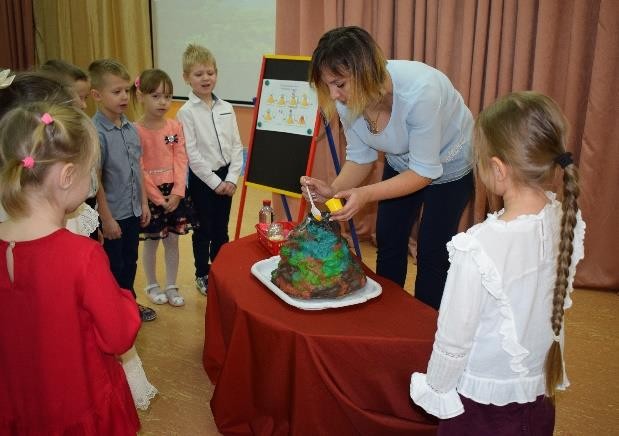 ГБДОУ детский сад №33«Наука приготовления булочек»ГБДОУ детский сад №92 НОД «Экспедиция на вулкан»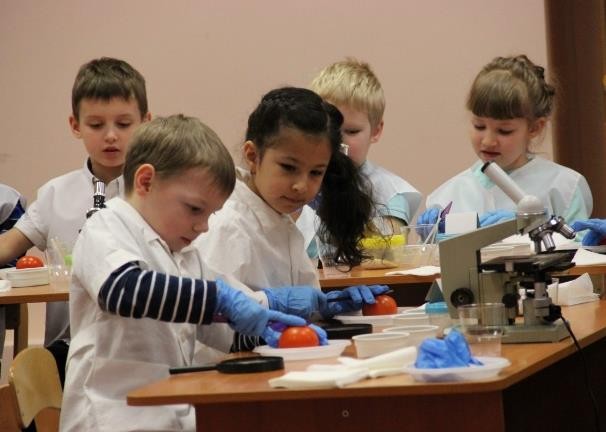 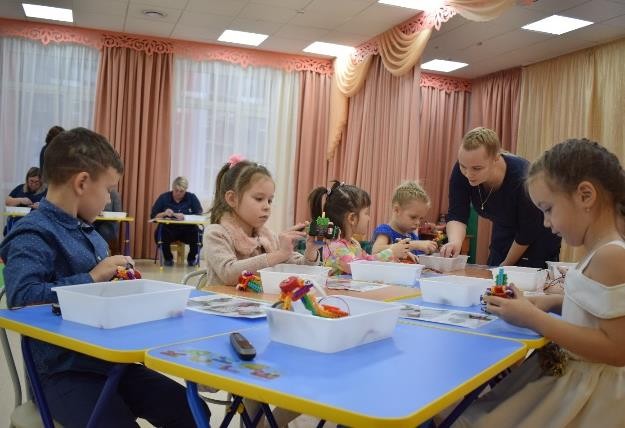 ГБДОУ детский сад №87 познавательно-исследовательскаядеятельностьГБДОУ детский сад №92 НОД «Вперед, Bi-Bi-mot!»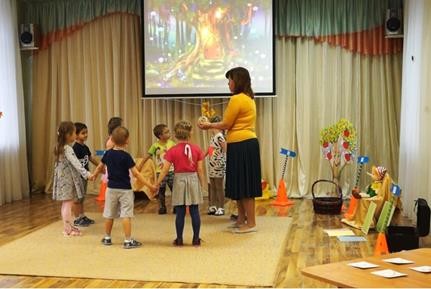 ГБДОУ детский сад № 48 НОД «Путешествие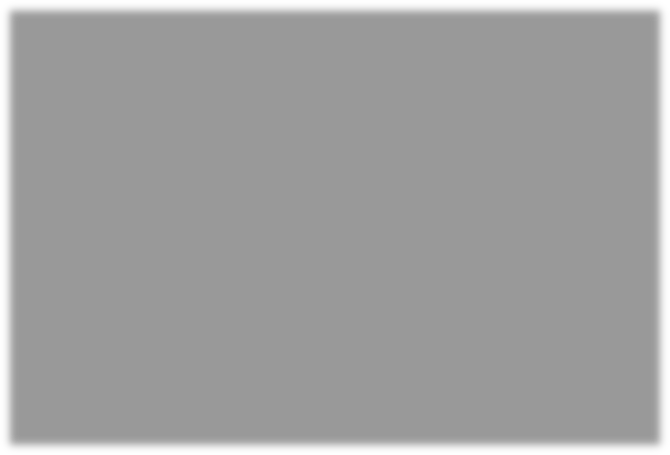 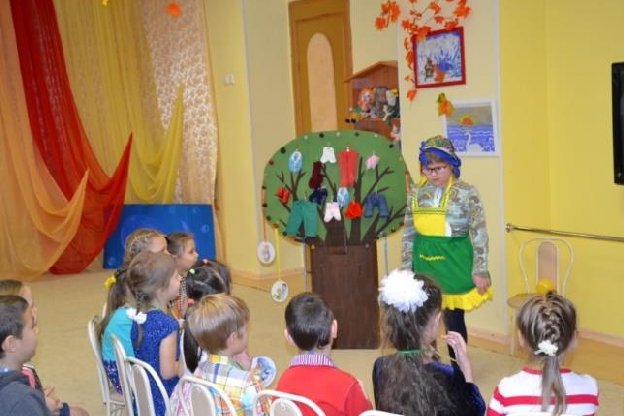 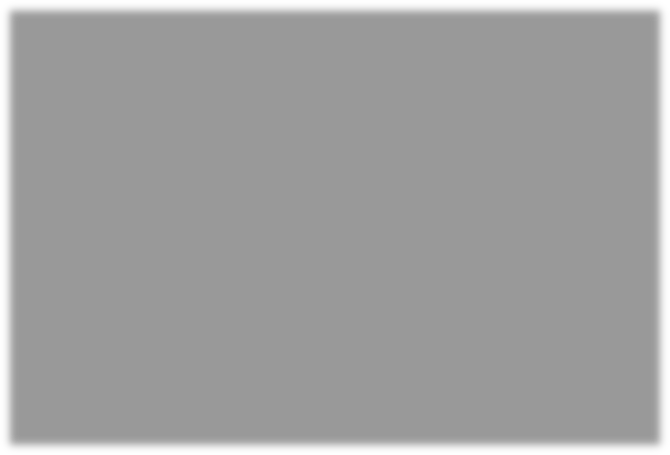 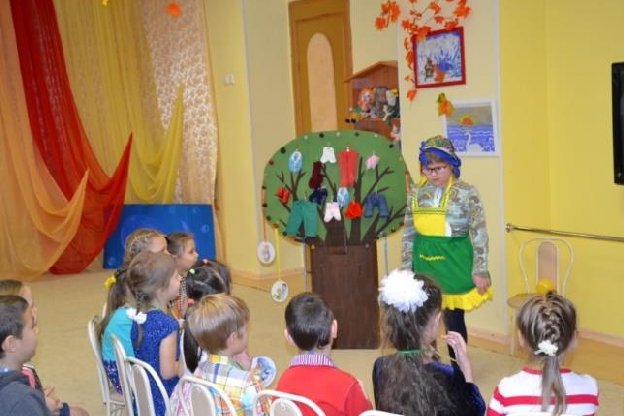 с волшебным клубочком»Модульный семинар – это форма организации непрерывной образовательной деятельности педагогических работников на основе модульного принципа, направленная на формирование и развитие профессиональных компетенций педагогов дошкольных образовательных учреждений через содержательно и логически связанные образовательные модули.Это открытые образовательные мероприятия, которые проходят на базе дошкольных образовательных организаций района, имеющих опыт по актуальным проблемам дошкольного образования. При организации модульных семинаров используются активные формы образовательной деятельности руководящих и педагогических работников (тренинги, моделирование, методический портфель, методический ринг, интерактивные индивидуальные задания, работа в парах, тройках, малых группах, мозговые штурмы, решение коммуникативных задач, ролевые и деловые игры, разбор реальных ситуаций, кейсов, упражнения на рефлексию, обратная связь, и др.). В ходе модульного семинара участники учебной группы после работы каждого модуля заполняют рефлексивный дневник «Методические заметки».Модульные семинары для педагогических работников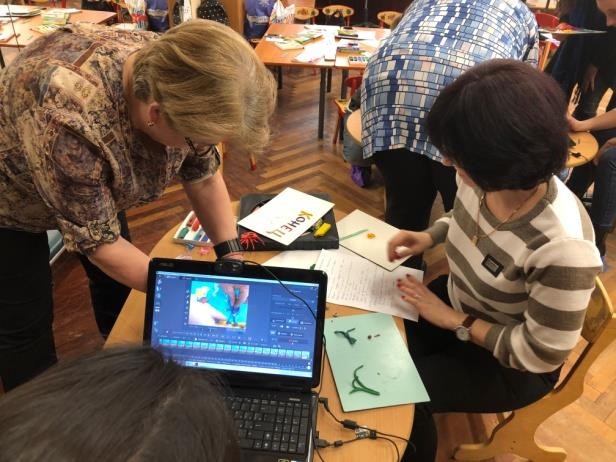 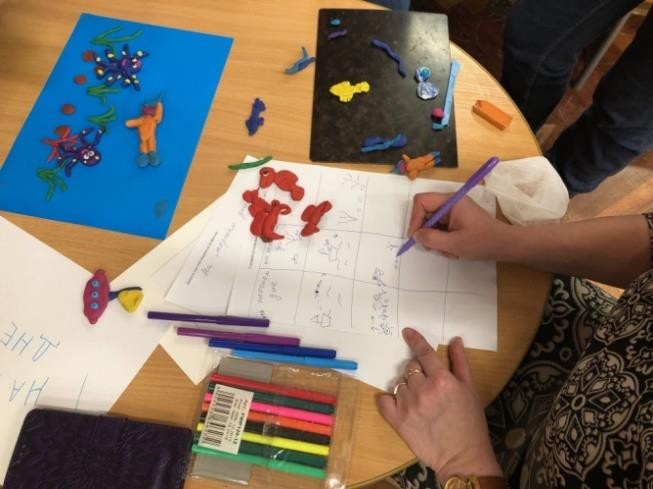 Занятия модульного семинара «Технология создания мультипликационного фильма в ДОУ» на базе ГБДОУ детского сада № 67 Красносельского района Санкт-Петербурга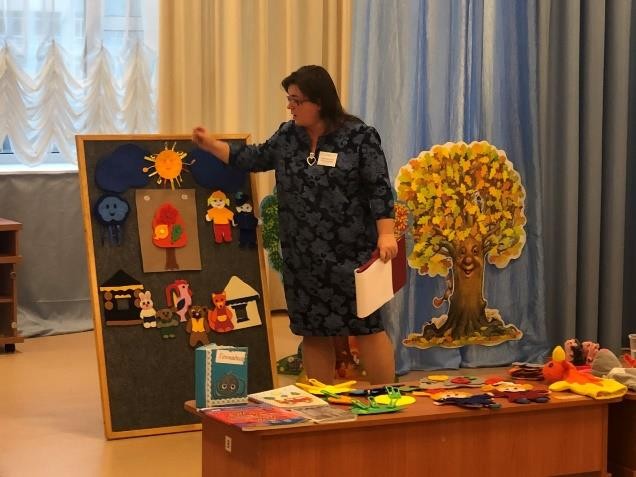 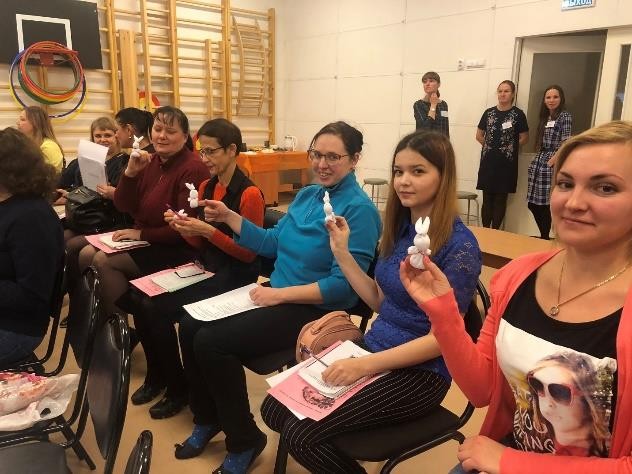 Занятия модульного семинара «Ранний возраст: вариативные практики образовательнойдеятельности» на базе ГБДОУ детского сада № 43 Красносельского района Санкт-ПетербургаСтажировка – практико-ориентированная форма повышения квалификации, особенностью   которой   является   создание    условий    для   погружения    участников  в реальный образовательный процесс с целью практического освоения эффективной управленческой или педагогической практики. В процессе стажировки каждый участник начинает действовать в режиме пробы, а затем предлагать конкретные решения той или иной профессиональной задачи.Стажировки организуются в  рамках  межрегиональных,  районных  конференций  и проводятся на базе дошкольных организаций, имеющих опыт инновационной деятельности и высокие результаты в том или ином направлении развития дошкольного образования, а также на базе научных организаций и организаций-партнёров.Стажировка педагогических работников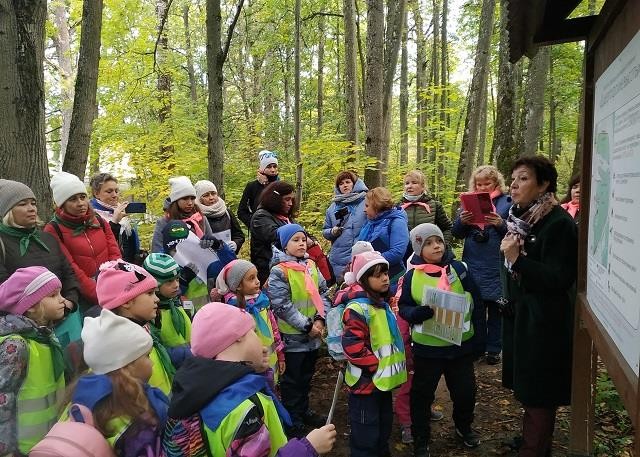 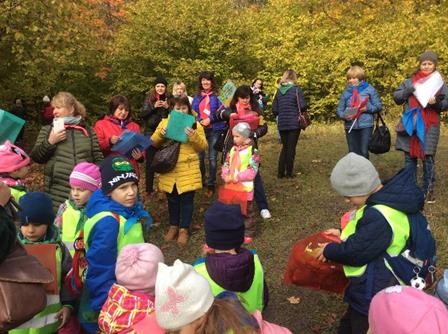 Экспедиция на Дудергофские высоты.Стажировочная площадка – ГБДОУ детский сад № 33 Красносельского района Санкт-ПетербургОб эффективности новых форм методического сопровождения педагогов дошкольных образовательных учреждений Красносельского района Санкт-Петербурга свидетельствует     увеличение     количества     педагогов,     активно     включающихся    в методическую деятельность (диаграммы).2018-2019 уч.год2017-2018 уч.год2016-2017 уч.годДинамика участия ДОО и педагогов в Неделе профессионального роста0	500	1000	1500	2000количество педагогов, посетивших открытые мероприятия НПРколичество педагогов - непосредственныхучастников НПРколичество открытых мероприятийкол-во ДОО - базовые площадки для проведения НПРИзменение числености руководителей и педагогов, прошедших обучениечерез модульные семинарыИзменение численности педагогических и руководящих работников ДОО, прошедших обучение через стажировки50040030020010002018-2019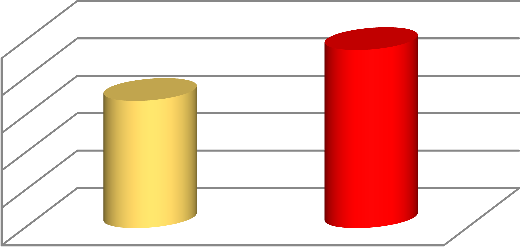 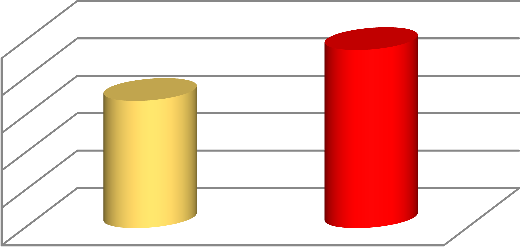 уч.год2019-2020уч.год150100502017-2018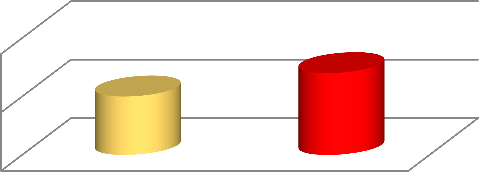 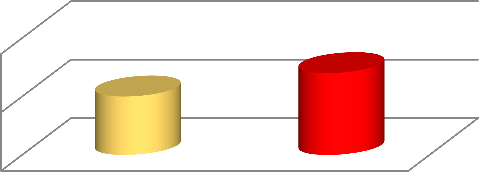 уч.год2018-2019уч.годКонтакты для сотрудничества:ГБУ ИМЦ Красносельского района Санкт-Петербурга Директор: Сенкевич Татьяна АнатольевнаАдрес: 198259, Санкт-Петербург, ул. П. Гарькавого, д. 36, корп. 6 Телефон (факс): тел. 8 (812) 730-02-39, факс 8 (812) 730-01-11 Адрес электронной почты: mail@imc.edu.ruАдрес сайта: www.imc.edu.ruМетодисты по дошкольному образованию:Дрижирук Наталья Михайловна, e-mail: drijiruk@imc.edu.ru; Марчук Светлана Николаевна, e-mail: marchuk@imc.edu.ruГосударственное бюджетное дошкольное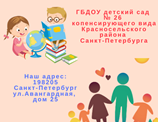 образовательное учреждение детский сад № 26Красносельского района Санкт-ПетербургаОбразовательная программа дошкольной образовательной организацииОбразовательная программа дошкольного образования, адаптированная для обучающихся с ограниченными возможностями здоровья (для слабовидящих детей, для детей с амблиопией, косоглазием).Программа направлена на:проектирование социальных ситуаций развития ребенка и развивающей предметно-пространственной среды, обеспечивающих позитивную социализацию, мотивацию и поддержку индивидуальности детей через общение, игру, познавательно- исследовательскую деятельность и другие формы активности;осуществление профессиональной коррекции зрительных, психологических, умственных и речевых нарушений воспитанников.В детском саду разработан инструментарий для развития зрительных функций воспитанников и игровые практики, способствующие коррекции зрительных нарушений.Образовательная средаПрограммно-методическое обеспечениеПрограмма  «Специальных  (коррекционных)  образовательных   учреждений  IV вида (для слабовидящих детей) (ясли – сад  –  начальная  школа)»  под  редакцией  Л.И. Плаксиной;Программа логопедической работы по преодолению общего недоразвития речи у детей (авторы: Т.Б. Филичева, Г.В. Чиркина, Т.В. Туманова, А.В. Лагутина);Программа «Тропинка к своему Я» (авторы: О.В. Хухлаева, О.В. Хухлаева,  И.М. Первушина);Программа «Музыкальные шедевры» (авторы: О.П.Радынова, Т.Н.Сауко);Программа «Здравствуй, музей! Мы входим в мир прекрасного!» (авторы: С.Г.Маслова, Н.Д.Рева, Б.Столярова).Информационное обеспечение:официальный сайт ГБДОУ детского сада №26 http://dc26krs.caduk.ru/;методический кейс: http://kartina.blogs.imc.edu.ru/Предметно-развивающая среда создана в соответствии с целевыми ориентирами и задачами разработанной программы ДОУ. Уникальность ее создания состоит в том, что значительное количество игр приобретено за счет средств бюджета и создано  педагогами, родителями с учетом современных требований, проводимых игровых практик для развития способностей воспитанников и коррекции зрительных нарушений. Развивающая среда стала стимулятором, движущей силой в процессе становления гармоничной личности ребенка, побуждая его проявлять активность, инициативу и разносторонние способности в разных видах детской деятельности (игровой, познавательно-речевой, художественно-эстетической, физической и творческой).Ребёнок активно присваивает атрибуты культуры, они дают ему возможность самостоятельно анализировать новую ситуацию, быть свободным в выборе собственных действий. Он может самостоятельно организовывать свою деятельность.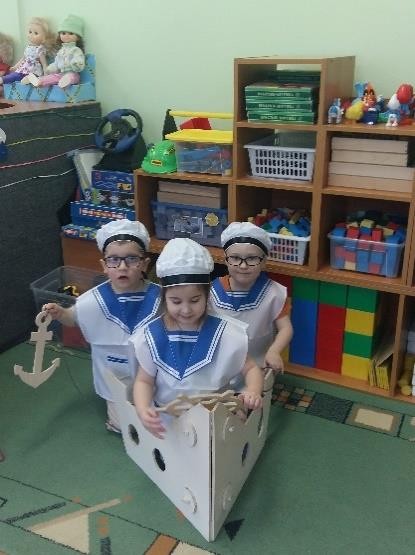 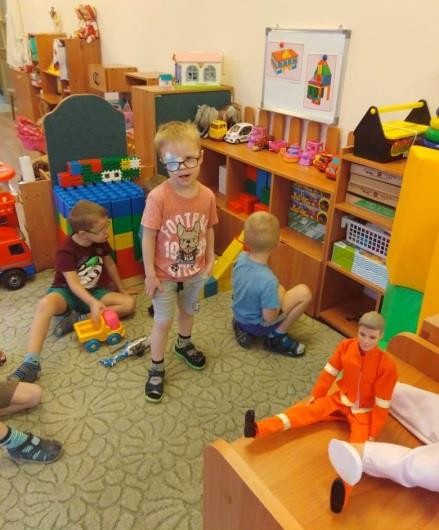 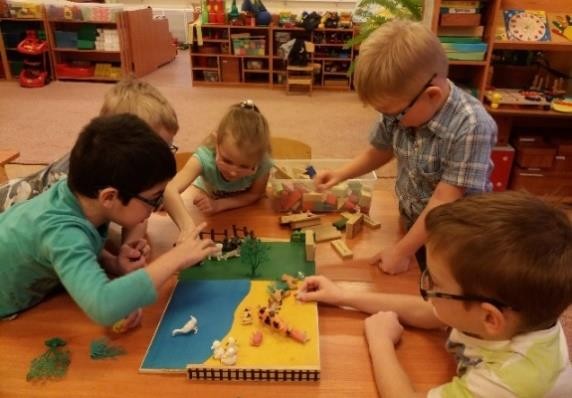 Инновационные практики реализации программыМакетирование – это творческая конструктивная деятельность детей, создание специального игрового  пространства.  Макеты  могут  быть  использованы  в соответствии  с замыслом ребенка, сюжетом игры, что способствует развитию творчества и воображения.Применяются педагогами при формировании представлений детей о природных явлениях, среде обитания животных, для составления творческого рассказа по картине, по знакомству с Дорогой жизни в годы блокады Ленинграда и по знакомству с Правилами дорожного движения.Су-джок –  терапия  сохранения  здоровья  с  помощью  массажа  точек  на  руках  и ногах. Используется для развития мелкой моторики и развития речи (звуковой анализ   и составление  рассказа)  в непрерывной  образовательной  деятельности  воспитателей   и на занятиях учителя-логопеда.Робототехника – творческий процесс, результатам которого является программирование в игровой деятельности определенных действий робота как элемент коррекционного занятия по ориентировке детей.Камушки Марблс – один из нетрадиционных приемов развития творческих способностей детей и мелкой моторики. Является хорошим материалом для индивидуальной работы с воспитанниками.Интеллектуальные карты – игровой прием систематизации, обобщения представлений детей и способ развития связной речи в свободной и совместной деятельности с педагогом.Лэпбук – это интерактивная тематическая папка, где для представления материала используются кармашки, окошки, конверты с разнообразными заданиями, играми, детской художественной литературой для детей по заданной теме. Интересный и разнообразный материал для свободной деятельности воспитанников и для индивидуальной работы педагога по 5 направлениям образовательной деятельности.Методический кейс «Учимся видеть-учимся говорить!» – пособие для педагогов, родителей по рассматриванию сюжетной картины с помощью игр и макетирования для составления связного рассказа. Кейс может использоваться педагогами для повышения своего профессионального уровня в использовании игровых практик пропедевтической работы к составлению рассказа по картине. Родители (законные представители) могут материалы кейса использовать в домашних условиях.Игры с маленькими по размеру пластмассовыми мячами – авторская разработка инструктора по физической культуре Колосовой О.Н. для детей младшего и старшего дошкольного возраста.Результативность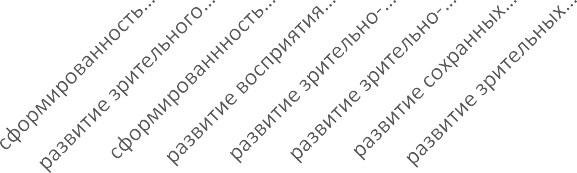 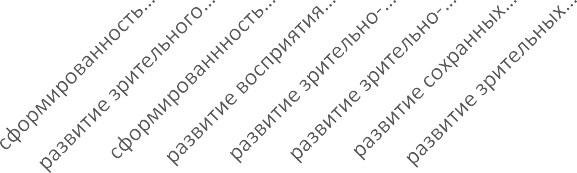 Особое мнение…«Наша программа – это большой труд всего педагогического коллектива, который стремиться    сделать     коррекционно-образовательный     процесс     в     соответствии    с современными требованиями, социальным заказом и способствующим развитию воспитанников с нарушением зрения. Реализуя Программу, мы воспитываем любознательных, творческих, думающих и адаптированных к жизни детей».Минц М.К., заведующий ГБДОУ детским садом №26«С помощью нашей удивительной программы моя дочка становится любознательной, задает много вопросов, рассказывает о том, как интересно проходит день в детском саду, что нового она узнает. Очень полезно, что я могу в выходные дни дистанционно заниматься дома, прочитав программу на сайте детского сада».Ковальский А.А., председательСовета родителей ГБДОУ детского сада №26«Инновационная команда детского сада для достижения качества образования разработала кейс «Учимся видеть-учимся говорить!». С помощью его инструментария мы развиваем зрительное восприятие, коммуникативные качества детей, все психические процессы, обогащаем и активизируем речь, формируем способность составлять связный рассказ по картине».Гвоздева О.В., учитель-дефектолог (тифлопедагог)Контакты для сотрудничестваРуководитель: Минц Маргарита КировнаАдрес: 198205, Санкт-Петербург, ул. Авангардная, дом 25, литера А, Телефон: 8 (812) 735-90-07, e-mail: ds26@obr.gov.spb.rГосударственное бюджетное дошкольное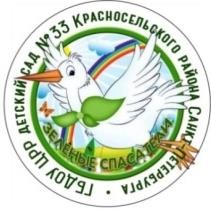 образовательное учреждение детский сад № 33Красносельского района Санкт-ПетербургаОбразовательная программа дошкольной образовательной организацииОбразовательная программа дошкольного образования разработана с учетом комплексной программы «От рождения до школы» (автор: Н.Е. Веракса, Т. С. Комарова, Э. М. Дорофеева).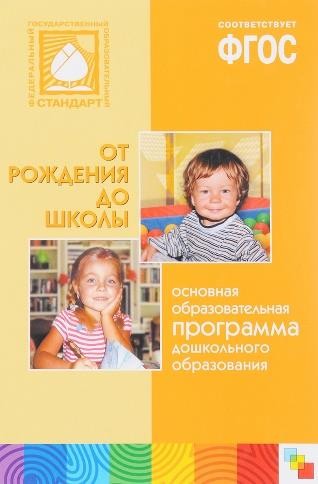 Программа продолжает лучшие традиции отечественного дошкольного образования и строится на принципе единства развития, воспитания и образования, а также базируется на семи основополагающих принципах дошкольной психологии и педагогики: зона ближайшего развития, принцип культуросообразности, деятельностный подход, периодизация развития, амплификация детского развития, развивающее обучение и пространство детской реализации — это одно из новейших открытий дошкольной педагогики, нацеленное на формированиеличности ребенка и на развитие таких необходимых в современном мире качеств, как инициативность, креативность, нацеленность на достижение инновационного результата, необходимого окружающим людям и обществу.Образовательная средаПрограммно-методическое обеспечение:«От звука к букве» ( автор: Е.В. Колесникова);«Математические ступеньки» (автор: Е. В. Колесникова);«Мы входим в мир прекрасного» (автор-составитель: И.В. Сермус);Программа по музыкально-ритмическому воспитанию детей 2-3 лет «Топ-хлоп, малыши» (авторы: Т. Сауко, А. Буренина);«Добро пожаловать в экологию» (автор: О.А. Воронкевич)Информационное обеспечение:официальный сайт ФИРО www.firo.ranepa.ru;официальный сайт ГБДОУ детского сада №33 http://33krsl.dou.spb.ruПредметно-развивающая среда ДОУ создана в соответствии с требованиями программы «От рождения до школы» и является одним из элементов пространства детской реализации создании детям возможности выбора занятий по своим интересам, проявления самостоятельности и инициативы, в обеспечении условий для самореализации через различные виды детских	деятельностей	(рисование, конструирование, проекты и пр.)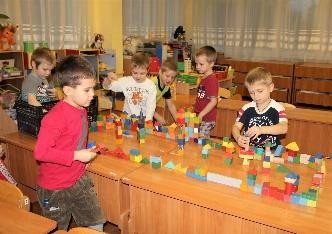 пространство группы организовано в виде «центров», оснащенных большим количеством развивающих материалов (книги, игрушки, материалы для творчества, развивающее оборудование и пр.). В «центрах» дети занимаются конкретной деятельностью, используя конкретные материалы, без дополнительных пояснений и вмешательства со стороны взрослого.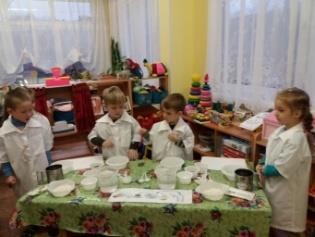 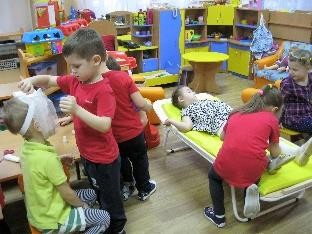 Инновационные практики реализации программыКультурные практики поддержки детской инициативы и самостоятельностиКультурная практика  – новая форма совместной деятельности взрослых  и детей.  К культурным практикам относится всё разнообразие исследовательских, социально- ориентированных, коммуникативных, художественных действий.На основе культурных  практик формируются  привычки,  пристрастия,  интересы и любимые занятия, обогащается опыт общения со взрослыми, сверстниками, приобретается собственный нравственный и эмоциональный опыт дошкольника. От того, что именно будет практиковать ребенок, зависит его характер, система ценностей, стиль жизни. Миссия педагога организовать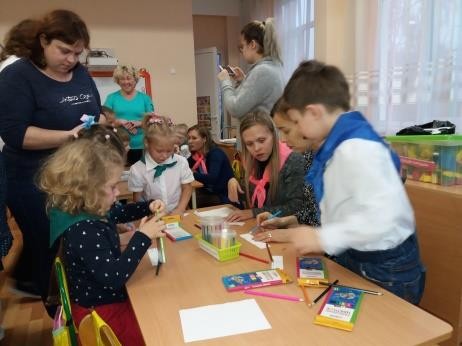 содержание деятельности и оказать ребенку педагогическую поддержку в приобретении практического опыта, опыта общения, а также в освоении позитивного жизненного опыта сопереживания, доброжелательности и любви, дружбы, помощи, заботы.Творческий коллектив детского сада №33 внедряет в образовательный процесс культурные практики по двум направлениям: по инициативе самих детей и инициируемые взрослыми.Для организации деятельности по инициативе воспитателя идет поиск новых форм, которые соединяют педагогические интересы с интересами ребенка. Такими формами для раскрытия темы «Экология Санкт-Петербурга» стали экспедиция и конференция. Воспитанники старшего дошкольного возраста в экспедициях в Дудергофский заповедник исследовали территорию и водные ресурсы, искали ответы на вопросы, используя программу «Flora incoqnita», наблюдали и знакомились с представителями флоры и фауны. Выезд на природу с семьей и педагогами обеспечивал межвозрастноеобщение, формировал у всех участников новый опыт доброжелательных отношений и обогащал образ «Я» детей старшего возраста представлениями о себе как о помощнике младшим.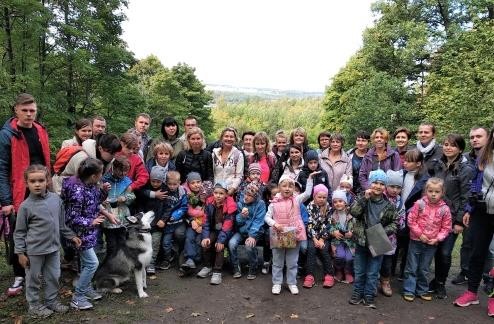 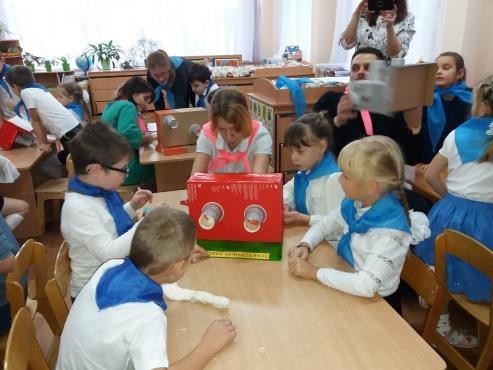 Конференция – оптимальная форма для обсуждения волнующих тем. Дети вместе  с родителями представляют результаты исследовательской деятельности, выдвигают гипотезы и предложения по решению экологических проблем, проявляют творческие способности в изобретении приборов очистки атмосферы, демонстрируют умения работать в команде. На конференции формируется первый опыт публичного выступления.Для раскрытия темы «Красносельский район – территория счастливого детства» была выбрана форма конструкторской мастерской. Используя разные виды конструкторов, ребята создавали модели районов, в которых могли реализовываться их детские мечты. Работы детей стали вызовом для взрослых.Приобщая  юных  петербуржцев  к    культурному    наследию    родного    города, мы использовали практику культурной идентификации, которая способствует формированию у ребенка представлений о культурных ценностях и предоставляет возможность реализации собственного замысла и воплощения. Форма практики – виртуальный музей с игровым квестом. Главный мультипликационный персонаж – Эрмитажный Кот – стал любимцем ребят. Игры, задания, ситуации, предложенные Котом, вызвали не только интерес у детей, но и запрос на дальнейшее изучение родного города.В результате включения в образовательный процесс новых и традиционных форм культурных практик мы наблюдаем положительную динамику в формировании общей культуры личности дошкольника, в повышении уровня социальных, нравственных, эстетических, интеллектуальных и физических качеств. Дети стали более инициативны, самостоятельны и любознательны.Результативность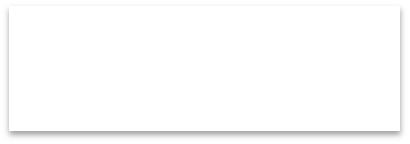 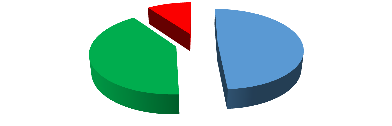 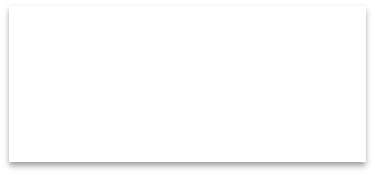 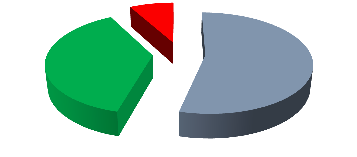 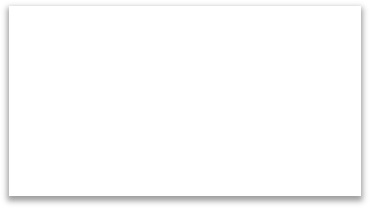 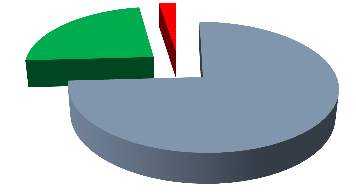 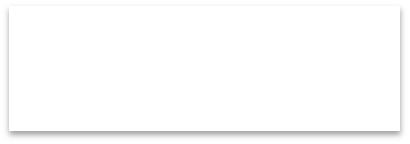 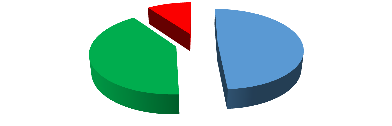 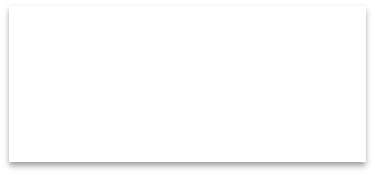 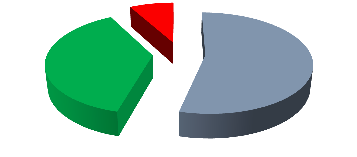 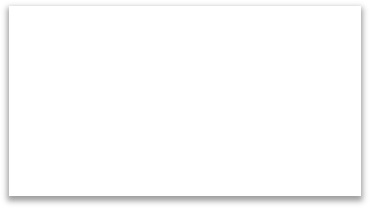 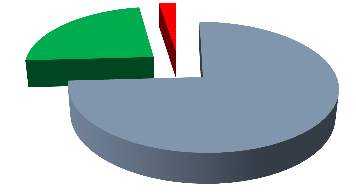 «Педагоги детского сада №33 Красносельского района проводят очень интересные интерактивные мероприятия для наших детей и для нас, родителей. Мы всей  семьёй        с большим  удовольствием  участвовали   в   экспедициях   на   Дудергофские   высоты.   В дружеской атмосфере мы не только расширили свой кругозор, но и стали настоящими исследователями и защитниками природы. Спасибо педагогическому коллективу!»Семья Тур«Наша  семья  выражает  восхищение  педагогическим  коллективом  детского сада№33. Никогда не думали, что в дети дошкольного возраста могут активно  участвовать    в конференции:  выдвигать  гипотезы,   приводить   доказательства,   смело   действовать в предложенных проблемных ситуациях. Мы поняли простую истину – у наших детей сформирована активная жизненная позиция, и это заслуга – педагогов. Мы, родители, стараемся не отставать!»Семья БогомяковыхКонтакты для сотрудничестваРуководитель: Лагута Ольга АнатольевнаАдрес: 198334, Санкт-Петербург, ул. Добровольцев, д. 52, корп. 2телефон: 8 (812) 736-79-17; e-mail: ds-33@mail.ruГосударственное бюджетное дошкольное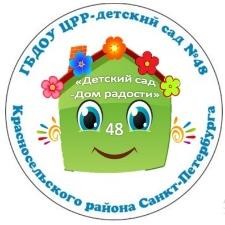 образовательное учреждение детский сад №48Красносельского района Санкт-ПетербургаОбразовательная программа дошкольной образовательной организацииОбразовательная программа дошкольного образования разработана с учетом комплексной программы «Детский сад – Дом радости» (автор: Н.М.Крылова).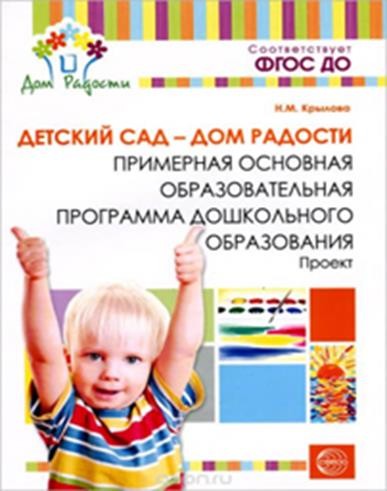 Программа «Детский сад - Дом радости» составлена на основе обобщения и интеграции фундаментальных достижений отечественной и мировой дошкольной педагогики, психологии, нейрофизиологии и других наук. В соответствии с ФГОС ДО представлена тремя проектами, системно связанными между собой и взаимоСОдействующими развитию друг друга: Программа «Детский сад – Дом радости» + Технология «Дом радости» + Инноватика «Лесенка успеха».Образовательная средаПрограммно-методическое обеспечение:Технология «Дом радости» представлена «Маршрутными листами» – перспективным планированием работы педагога на каждый месяц учебного года;ежедневные сценарии исполнения воспитателем (аналогия с артистом) авторского замысла с группой воспитанников (с сентября по май);авторские научно-методические статьи Н.М. Крыловой;учебно-методические видеофильмы с авторским анализом записей деятельности мастеров (воспитателей),  владеющих  инновационным,  комплексным,  интегративным  и компетентностным подходом к образованию, развитию и саморазвитию каждого воспитанника;комплектами фотоматериалов, демонстрирующих детям архитектурные шедевры, памятники великим людям России, виды Москвы, Санкт-Петербурга и др.Информационное обеспечение:официальный сайт ФИРО www.firo.ranepa.ru;официальный сайт ГБДОУ детского сада №48: http://ds48-spb.ruПредметно-развивающая средаВ детском саду создана уникальная развивающая предметно-пространственная среда,   способствующая   развитию    ребёнка    как   неповторимой   индивидуальности  в условиях технологически выстроенного образовательного процесса. Пространство предметной среды группы формируется по тематическому принципу в зоне актуального и ближайшего развития воспитанников, обеспечивая возможность для самостоятельной деятельности каждого ребёнка. Подбор предметов несёт детям различную информацию, позволяющую обобщать, анализировать, осуществлять с предметами экспериментальную и поисковую деятельность (Миры). Эстетичность среды характеризуется единым стилем оформления. В детском саду обеспечен свободный двигательный режим.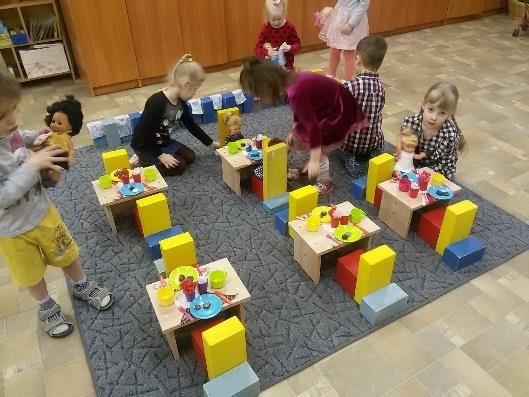 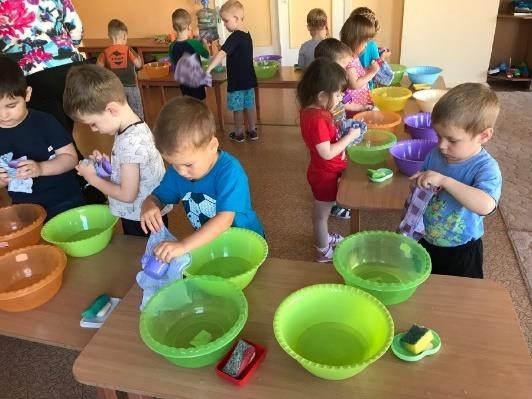 Инновационные практики реализации программыМодель деятельности – понимание дошкольником деятельности как взаимосвязи пяти компонентов: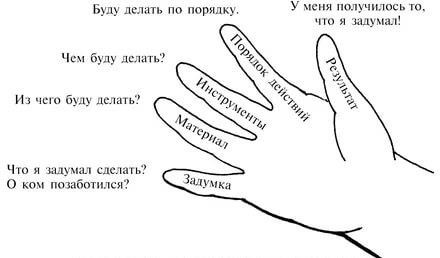 Формулировка задумки (цель и мотив). (Мизинец)Выбор материала (Безымянный палец)Выбор инструментов, орудий (Средний палец)Выбор  и  осуществление  порядка  действий по преобразованию   предмета    с помощью    средств в продукт, удовлетворяющий потребности  заказчика  и исполнителя (Указательный палец)Результат – формулировка самооценки производителем качества полученного им продукта, соответствие его замыслу, и оценка заказчика. (Большой палец)Если обе оценки совпадают, то самооценка определяется как адекватнаяСодействие взрослого ребенку в овладении им деятельностьюПервая ступенька «Лесенки успеха» называется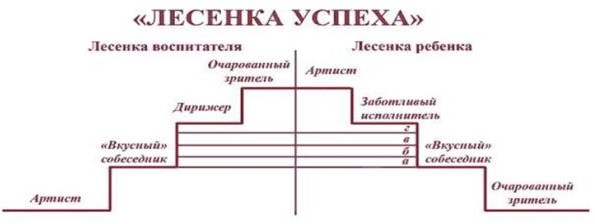 «театр взрослого», который должен вызвать у ребенка желание научиться выполнению демонстрируемой педагогом деятельности. «Научи меня, я тоже так хочу!» – то, что должен услышать педагог.Вторая ступенька – «желанные», «вкусные» собеседники    –     педагог     содействует     ребёнку  в овладении им деятельностью до уровня самостоятельности, а затем и до уровня творчества.Третья ступенька – фронтальная форма обучения предоставить ребенку возможность в коллективе сверстников самоутвердится в самодеятельности и диагностировать достижения каждого воспитанника в той деятельности, которую он осваивал в индивидуальном обучении. Здесь воспитатель выступает в роли «дирижера» или «режиссера», а дети – «оркестр заботливых исполнителей» с нравственной направленностью поведения.Четвертая ступенька – внутренний «театр» ребёнка. Цель педагога – любоваться ребёнком, радоваться самовыражению им своей индивидуальности. Воспитатель здесь словно «очарованный зритель», а ребенок – «артист».РезультативностьСравнительный анализ  уровня  развития  детей  по  всем  разделам  программы  (по материалам книги Н.Крыловой «Система мониторинга достижения детьми планируемых результатов освоения ООП»)Выпускники «Детского сада – дома радости»:владеют основными культурнымиспособами деятельности, проявляют инициативу и самостоятельность в разных видах деятельности, способны выбирать себе родРезультаты осовоения програмы за 2017-2019 г.г.занятий, участников по совместной деятельности;обладают установкой положительного отношения к миру, к разным видам труда, другим людям и самому себе, обладаютчувством собственного достоинства; активно2018-20192017-20182016-201728%34%36%0%	20%	40%	60%71%65%62%80%взаимодействуют со сверстниками и взрослыми, стараются разрешать конфликты;низкий	средний	высокийвладеют устной речью, могут выражать свои мысли и желания, складываются предпосылки грамотности;следуют социальным нормам поведения и правилам во взаимоотношениях со взрослыми и сверстниками, соблюдают правила безопасного поведения и личной гигиены;проявляют любознательность, интересуются причинно-следственными связями, пытаются самостоятельно придумывать объяснения явлениям природы и поступкам людей; склонны наблюдать, экспериментировать.Особое мнение…«Детский сад № 48 работает по программе Н.М. Крыловой «Детский сад - Дом Радости». Дети с удовольствием бегут за новыми знаниями в сад, они учатся правильно строить отношения в коллективе, что, на мой взгляд, является основой успешной дальнейшей жизни. Детей развивают всесторонне, они принимают участие во всевозможных конкурсах и соревнованиях».Светлана Новикова, родитель«Работаю по программе Н.М. Крыловой «Детский сад – дом радости» более 20 лет. Нравится система работы, направленная на выявление и развитие индивидуальных способностей каждого ребёнка. Технология не даёт педагогу «расслабляться», потому  что каждый последующий день – это результат работы предыдущего дня.Быковская О.А., воспитательКонтакты для сотрудничестваРуководитель: Фарзалиева Светлана Владимировна.Адрес: 198320, Санкт-Петербург, Красное Село, Кингисеппское ш., д. 12, корп. 2. Телефон: 8 (812) 741-73-73 e-mail: farzik_713@mail.ruГосударственное бюджетное дошкольное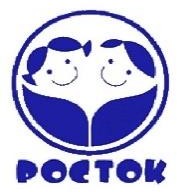 образовательное учреждение детский сад № 68Красносельского района Санкт-ПетербургаОбразовательная программа дошкольной образовательной организацииОбразовательная программа дошкольного образования разработана с учетом комплексной программы «Тропинки» (под ред. В.Т. Кудрявцева), которая определяет содержание и организацию образовательной деятельности детей от 3 до 7 лет, обеспечивает развитие личности дошкольников в различных видах общения и деятельности.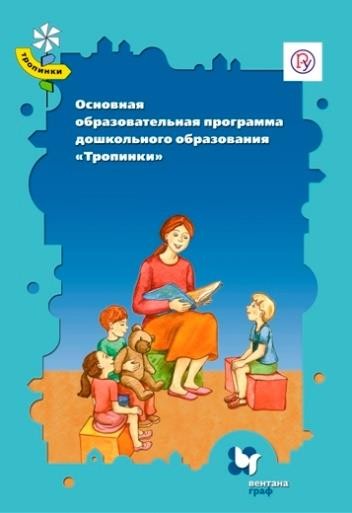 Программа является современной программой развивающего дошкольного образования и направлена на создание условий для общего психического развития детей средствами развития творческого воображения как универсальной способности. Освоение общечеловеческой культуры рассматривается как творческий процесс. В ходе творческого   приобщения   ребенка    к   началам   человеческойкультуры – познавательной, художественно-эстетической, коммуникативной, физическойу него закладываются, развиваются и проявляются важнейшие созидательные способности: продуктивное мышление, постигающее мышление, ориентация на позицию другого человека, произвольность и др. В программе представлены педагогические технологии социализации детей в ДОО.Образовательная средаМетодическое обеспечение реализации программы Программное обеспечение:«Первые шаги» (авторы Е.О. Смирнова, Л.Н. Галигузова, С.Ю. Мещерякова);Программа социально - эмоционального развития дошкольников «Я-ты-мы» (автор: О.Л. Князева);Программа «Здравствуй, русская сторонка! Музей в детском саду»  (авторы: Р.М. Абрамова, И.И. Наседкина);Программа «Юный эколог» (автор: С.Н. Николаева);Программа «Развитие речи детей» (авторы: О.С. Ушакова, Е.М. Струнина);Программа «Ладушки» (авторы: И. Каплунова, И. Новоскольцева);Программа	формирования	основ	культуры	здоровья	у	детей	старшего дошкольного возраста «Росточек» (Е.Ю. Соколова, М.Б. Рассказова).Информационное обеспечение:официальный сайт ФИРО www.firo.ranepa.ru;официальный сайт ГБДОУ детского сада №68: http://dc68krs.my1.ru/Предметно-развивающая среда его позитивной социализации, его личностного развития (индивидуализации), развития инициативы и творческих способностей на основе сотрудничества со взрослыми и сверстниками и соответствующим возрасту видамдеятельности. Пространство групп организовано в виде «центров», оснащенных большим количеством развивающих материалов (книги, игрушки, материалы для творчества, развивающее оборудование и пр.). Предпочтение отдается игровому оборудованию, сделанному из натуральных материалов, а также материалов, полученных из естественной природной среды и повседневной жизни. Большое количество различных конструкторов способствует развитию воображения, творческих и конструктивных способностей ребенка. Коммуникативные способности и социокультурные навыки помогают развивать такие пособия, как «Балансир с набором игрушек «Времена года», наборы перчаточных кукол «Семья», «Профессии», «Расы и национальности», набор кукол «Люди с ограниченными возможностями здоровья».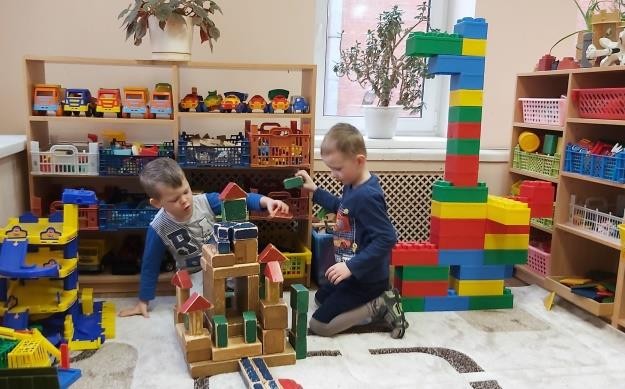 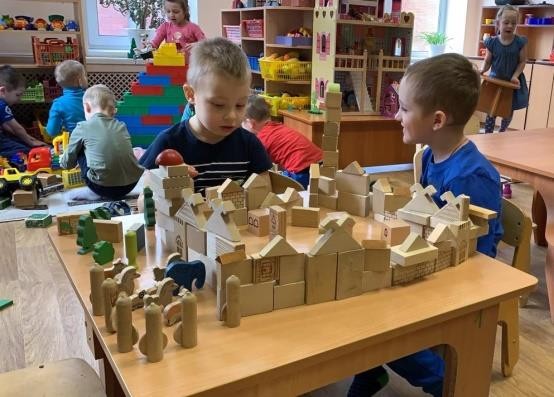 Инновационные практики реализации программы Технологии формирования социальных навыков:Клубный час – технология позитивной социализации детей в ДОУ. Дошокльникам предоставляется возможность сделать осознанный выбор вида деяятельности, партнеров, самостоятельно решать спорные вопросы, свободно передвигаться в пространстве ГБДОУ. В процессе реализации технологии у детей формируется самостоятельность, отвественность, умение планировать свои дейтсивия и критически оценивать свои результаты.Проблемно-педагогическая ситуация позволяет формировать умение ребенка самоопределяться в эмоционально напряженной ситуации, в которой необходимо принять решение без участия взрослого, оценивать свои действия, извлекать уроки из собственого поведения.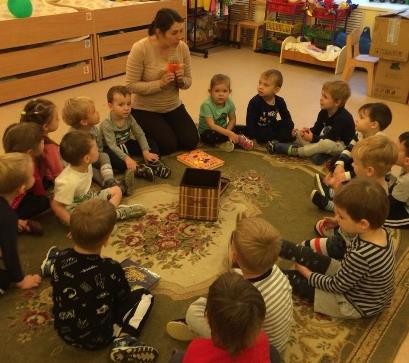 Ежедневный рефлексивный круг учит детей слушать, понимать друг друга, высказываться публично, развивает способность к рефлексии.Социальная акция направлена на консолидацию   усилий   педагогов   и   родителей по развитию гражданской позиции дошкольников.«Дети – волонтеры» – проект, направленный на формирование гражданской позиции, осознанность нравственного выбора, способность ксамоконтролю и навыков саморегуляции ребенка старшего дошкольного возраста.Музей месяца – технология изучения предметного мира и личностного развития ребенка (коммуникатиивных навыков, лидерских качеств, адекватной самооценки).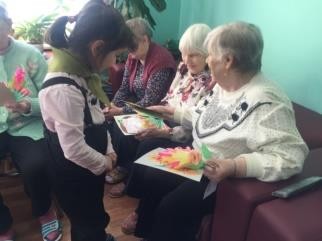 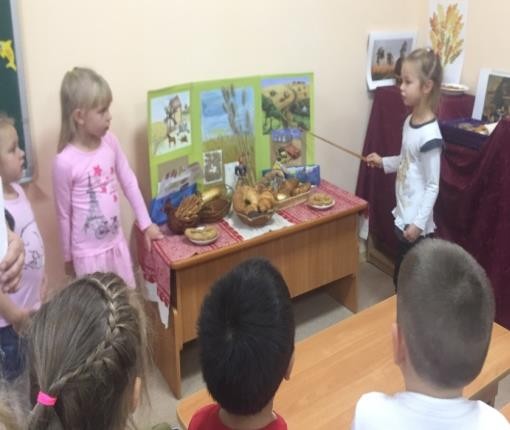 Проектная деятельность по формированию основ экономической грамотности ребенка-дошкольника нацелена на успешное преодоление сложной пока для дошкольника тропинки экономической социализации. Педагогами разработаны проекты «Без труда не вытащишь и рыбку из пруда», «Зачем нужны деньги», «Бюджет семьи- это тоже экономика», «Реклама: желания и возможности», в ходе реализации котрых решаются задачи не только экономического, но и нравственно-трудового воспитания. В результате у детей возникает новая позиция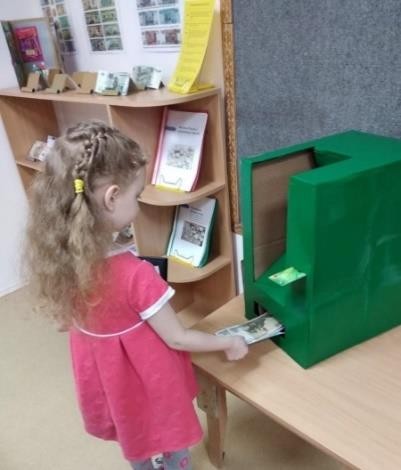 позиция разумного и сознательного пользователя, которому присуща деятельность созидания.РезультативностьРезультаты диагностикисоциально – коммуникативной компетентности детей старшего дошкольного возраставысокий уровеньсредний уровеньнизкий уровень0%	20%	40%	60%	80%2018-2019 уч.год	2017-18 учебный годОсобое мнение….«Благодаря программе «Тропинки» дети моей группы научились рассуждать, выстраивать логическую цепочку умозаключений, находить нестандартные решения поставленных задач и аргументировать их. Развивается спосбность фантазировать и импровизировать».Баздырева Л.В., воспитательМне очень нравится, когда у нас проводится «Клубный час». Мы сами выбираем, куда пойдем, чем будем заниматься. Можно выбрать опыты, театр или разные мастерские. Потом мы в круге рассказываем, что делали. Мне везде понравилось!Пухтенко Мирон, подготовительная группаКонтакты для сотрудничестваРуководитель: Титова Сильвия ДмитриевнаАдрес: 198332, Санкт-Петербург, пр. Маршала Жукова, д. 37, корп. 2, лит. Ателефон: 8 (812) 745-99-88 e-mail: center-rostok@mail.ruГосударственное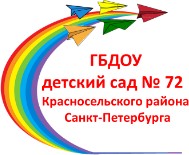 бюджетное дошкольное образовательное учреждениедетский сад №72 Красносельского района Санкт-ПетербургаОбразовательная программа дошкольной образовательной организацииОбразовательная программа дошкольного образования разработана с учетом комплексной программы «Радуга» (авторы: С.Г. Якобсон,  Т.И. Гризик,  Т.Н. Доронова  и  др.;  науч.   рук.   Е.В. Соловьева)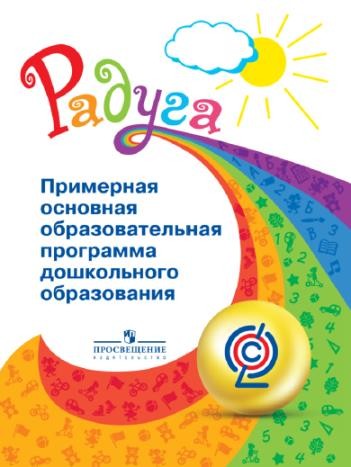 Программа разработана на основе ФГОС дошкольного образования и направлена на развитие физических, интеллектуальных и личностных качеств ребёнка, формирование предпосылок учебной деятельности, обеспечивающих позитивную социализацию детей, сохранение и укрепление их здоровья.Программа реализует принципы полноценного проживания ребёнком дошкольного периода детства, индивидуализации образовательного процесса, поддержки детской инициативы в различных видах деятельности.Образовательная средаМетодическое обеспечение реализации программы Программное обеспечение:Программа социального развития ребенка «Я – человек» (автор: Козлова С.А.);Программа «Безопасность» (авторы: Авдеева Н.Н., Князева О.Л., Стеркина Р.Б.);Программа «Первые шаги» (автор: Алифанова Г.Т.);Программа «Развитие у детей представлений об истории и культуре» (авторы: Л.Н. Галигузова, С. Ю. Мещерякова);«Основы физического воспитания в дошкольном детстве» (авторы: И.А. Винер- Усманова, Н.М. Горбулина, О.Д. Цыганкова);«Обучение детей плаванию в детском саду» (автор:Е. К. Воронова);Программа «Ладушки» (авторы: И.М.Каплунова, И. Новоскольцева).Информационное обеспечение:официальный сайт ФИРО www.firo.ranepa.ru;официальный сайт ГБДОУ детского сада №72: http://detsad72.ucoz.net/официальный сайт издательства «Просвещение» https://prosv.ru/.Предметно-развивающая среда создана в соответствии с требованиями программы «Радуга».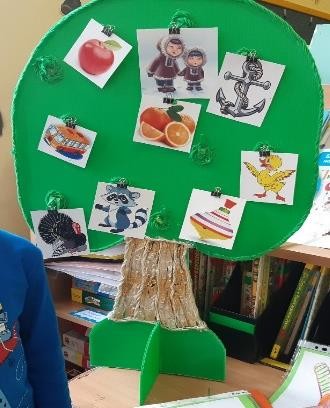 Жизненное пространство в группе дает детям возможность одновременно свободно заниматься разными видами деятельности, не мешая друг другу. Этому способствует зонирование групповой комнаты и спальни. Среду групп отличает обилие детских работ, для каждой из которых характерна яркая индивидуальность замысла и средств его реализации. Богата зона познавательного развития, зона математики и грамоты. В свободном доступе длядетей всегда есть разнообразные изобразительные материалы. Одной из важных объектов развивающей предметно-пространственной среды является «Полочка красоты». На стенах групп  висят  сделанные  самими  детьми  дидактические  коллективные  работы,  с которыми продолжается речевая и иная развивающая работа: «Гора самоцветов», математические панно и коллажи, числовые фризы, макеты и др.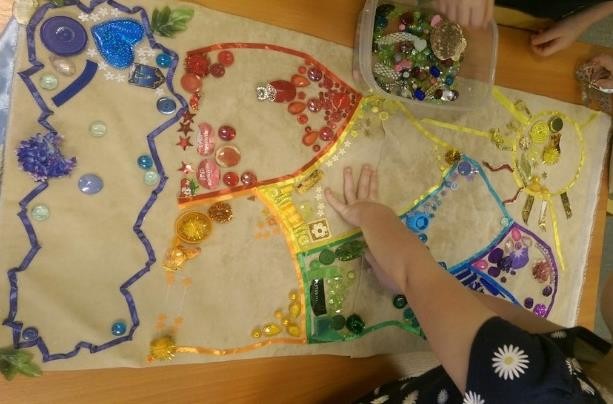 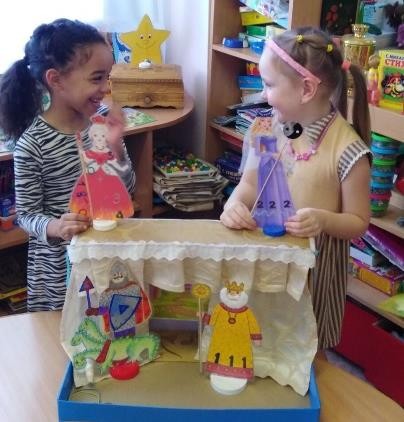 Инновационные практики реализации программыОдним из важных условий гармоничного развития и психологического комфорта дошкольников являются понятные и единые для всех правил жизни группы. Модель коллективного поведения в группе определяется и формируется взрослыми. Педагоги закладывают традиции взаимного уважения, терпимости и доброжелательности, сочувствия и поддержки друг друга. В практику работы детского сада внедряются эффективные педагогические технологии такие, как групповые традиции для обеспечения положительного эмоционального благополучия воспитанников и создания в группах спокойных, доброжелательных взаимоотношений, формированию доверительного отношения детей к взрослым. В разных возрастных группах в течение года организуются свои групповые традиции: «Утро радостных встреч», «Сеансы», «Подарки»,«Сокровищницы», «Круг хороших воспоминаний», «Театральная пятница» и другие.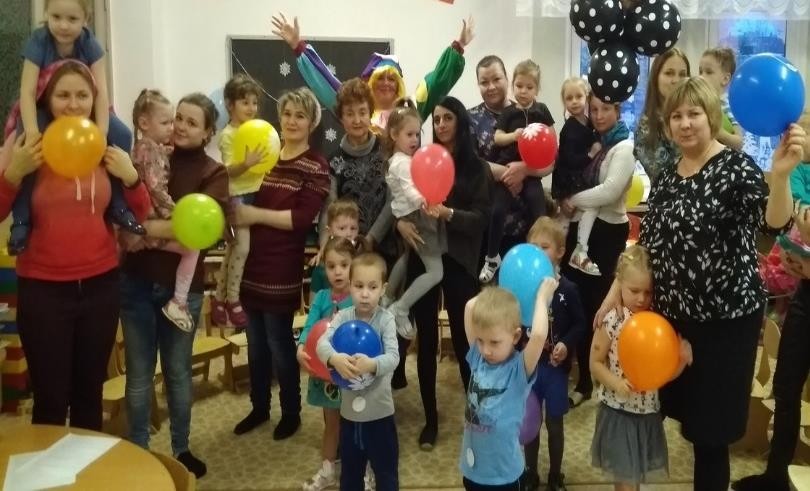 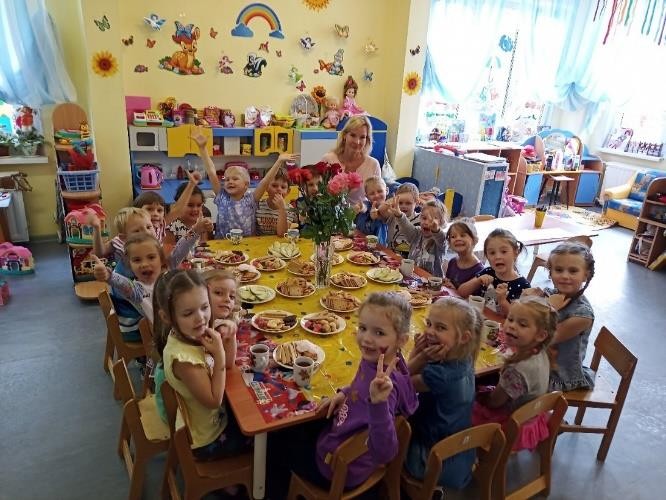 «Праздники». Одна из традиций программы «Радуга», внедряемых в нашем дошкольном учреждении: «Праздник воздушных шаров», «Праздник мыльных пузырей»,«Праздник снежинки», международные праздники: Всемирный день Земли, Всемирный день  воды,  Международный  день  птиц,  Всемирный  день  улыбки,  Всемирный  день«спасибо» и др.«День рождения». Единый сценарий особые элементы костюма - плащ или корона именинника, специальные красивые столовые приборы, праздничная салфетка на стол, специальный «трон» с высокой спинкой.«Сладкий час». Педагоги отмечают, что эта одна из самых любимых традиций детей. Совместное общение, побуждает детей к внимательному и заботливому отношению к друг другу. Традиционно «Сладкий час» проводится по средам, во время полдника.РезультативностьНаблюдения за радужными детьми показывают, что они:самостоятельные	и	активные,	проявляют	инициативу	в	разных	видах деятельности и в общении,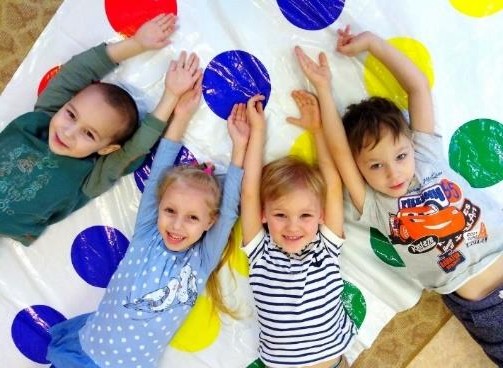 любознательные,	интеллектуально развитые, хорошо владеющие речью;обладают	развитым	воображением, фантазируют, творят, экспериментируют;эмоционально отзывчивые на состояние других людей и живых существ, а также на красоту окружающего мира и произведений искусства,открыты для общения со взрослыми и друг с другом; дружелюбные, доброжелательныеи терпимые по отношению к сверстникам, ведущие себя в обществе в соответствии с принятыми культурными нормами и правилами.Особое мнение…«Учреждению была необходима программа, которая охватывает полный комплекс проблем, связанных с обеспечением здоровья, воспитания, развития и образования детей. Такой Программой для нашего учреждения стала Примерная образовательная программа дошкольного образования «Радуга».»Смирнова У.В., заведующий ГБДОУ детским садом №72«На мой взгляд, дети благодаря программе, Радуга, становятся более раскрепощенными, креативными, учатся замечать прекрасное вокруг себя. Ребёнок с радостью бежит в детский сад и чувствует себя комфортно!»Храпова Н.Ю., воспитатель«Мой сын перешел в группу, которая работает по программе «Радуга» год назад, даже за это время он изменился: он стал любознательным, ему все интересно, он увлекся энциклопедиями, перестал стесняться взрослых, может свободно общаться».Абдулова Е.О., родительКонтакты для сотрудничестваРуководитель: Смирнова Ульяна ВладимировнаАдрес: 198332, Санкт-Петербурга, ул. Маршала Захарова, д. 22, корп. 4, лит. А Телефон: (812) 751-08-55 e-mail: det.sad72@mail.ruГосударственное бюджетное дошкольное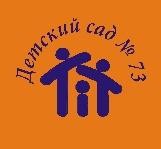 образовательное учреждение детский сад №73Красносельского района Санкт-ПетербургаОбразовательная программа дошкольной образовательной организацииПрограмма «STEM-образование детей дошкольного и младшего школьного возраста» (авторы: Волосовец Т.В., Аверин С.А., Маркова В.А.) является частью основной образовательной программы ДОУ.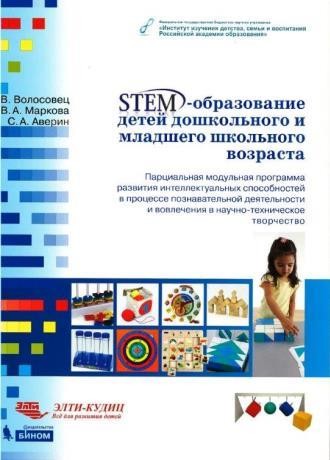 Цель программы – развитие интеллектуальных способностей ребенка с возможностью вовлечения его в научно-техническое творчество. Основные модули программы:«Дидактическая система Ф. Фребеля»; «Экспериментирование с   живой   и   неживой   природой»; «LEGO-конструирование»;«Математическое   развитие»;   «Робототехника»; Мультстудия«Я творю мир».В Программе определены цели и задачи реализации, возрастные особенности и динамика развития интеллектуальных способностей детей, планируемые результаты освоения детьми содержания, особенности организации образовательного процесса, содержание, примерное тематическое планирование, а также ее методическое обеспечение. Программа – незаменимый помощник в образовательном процессе. Благодаря STEM-образованию дети понимают логику и взаимосвязь происходящих явлений, видят и изучают мир как систему, формируются навыки командной работы и умения выходить из критических ситуаций.Образовательная средаПрограммно-методическое обеспечение:Образовательный модуль «Дидактическая система Фридриха Фрёбеля» (авторы: Маркова В.А., Аверин С.А.);Образовательный модуль «Экспериментирование с живой и неживой природой» (автор: Зыкова О.А. );Парциальная программа интеллектуального и творческого развития дошкольников на основе образовательных решений «LEGO Education». «LEGO в детском саду» (авторы: Маркова В.А., Житнякова Н. Ю.);Образовательный модуль «Математическое развитие дошкольников» (автор: Маркова В. А.);Образовательный модуль «Робототехника» (авторы: Аверин С.А., Маркова В.А., Теплова А.Б.);Образовательный модуль «Мультстудия «Я творю мир» (авторы: Муродходжаева Н.С., Амочаева И.В.).Информационное обеспечение:официальный сайт ФИРО www.firo.ranepa.ru;официальный сайт ГБДОУ детского сада №73: http://ds73.my1.ruофициальный сайт издательства ООО «БИНОМ. Лаборатория знаний»: http://binom@blbz.ru.Создание актуальной предметно-пространственной среды в группах – это обязательное условие успешной работы, соответствующей целевым установкам. ППРС группы дополняется мобильным трансформируемым столом со съёмным напольным подиумом, объединяющим 4 модуля в единое пространство. Это трансформируемая основа STEM-модуля, которая имеет варианты комплектации: Стартовый, Базовый и Оптимальный. Оптимальный комплект включает в себя шесть образовательных модулей и представляет безграничные возможности по формированию развивающей среды с акцентом на любое направление программы с учётом возраста и потребностей детей. При этом объединяющими факторами могут выступать интеграция содержания различной деятельности дошкольников, пересечение в пространстве игровых пособий и материалов, доступность оборудования для самостоятельной деятельности, возможность демонстрации результатов.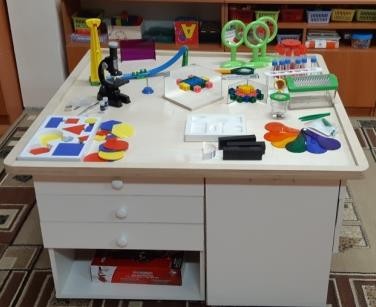 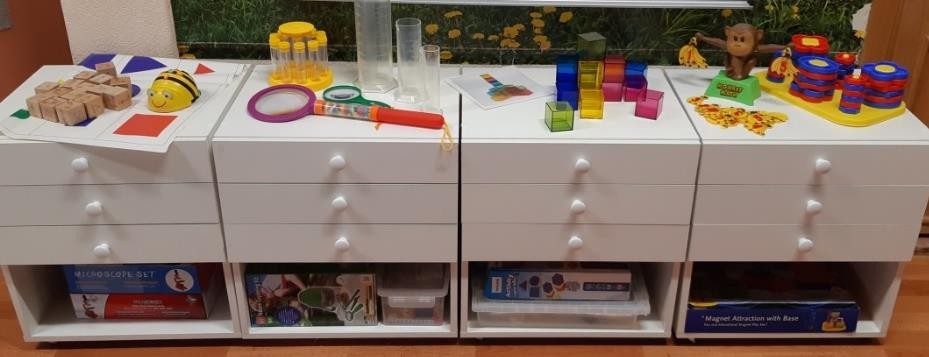 Инновационные практики реализации программы«Дидактическая система Ф. Фребеля» – экспериментирование с предметами окружающего  мира,   освоение   математической   действительности   путём   действия   с геометрическими телами и фигурами, освоение пространственных отношений, конструирование в различных проекциях.«Экспериментирование с живой и неживой природой» – формирование представлений об окружающем мире в опытно-экспериментальной деятельности, экологического сознания.«LEGO-конструирование» – способность к практическому и умственному экспериментированию, обобщению, установлению причинно-следственных связей, речевому планированию и речевому комментированию процесса и результата собственной деятельности.«Математическое развитие» – комплексное решение задач математического развития с учётом возрастных и индивидуальных особенностей детей по направлениям: величина, форма, пространство, время, количество и счёт.«Робототехника» – развитие логики и алгоритмического мышления, формирование основ начального программирования, овладение умением акцентирования и схематизации.«Мультстудия “Я творю мир”» – освоение ИКТ, медийных и цифровых технологий, организация продуктивной деятельности на основе художественного и технического творчества.Каждый модуль направлен на решение специфических задач, которые при комплексном их решении обеспечивают реализацию целей STEM-образования: развитие интеллектуальных способностей в процессе познавательно-исследовательской деятельности и вовлечения в научно-техническое творчество детей дошкольного возраста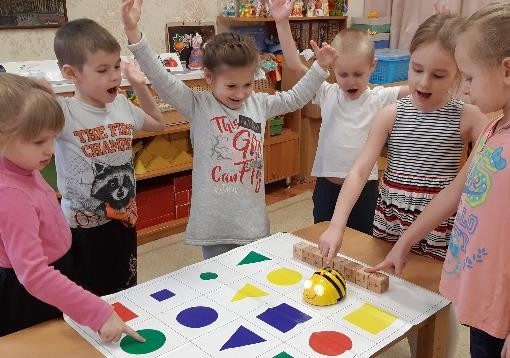 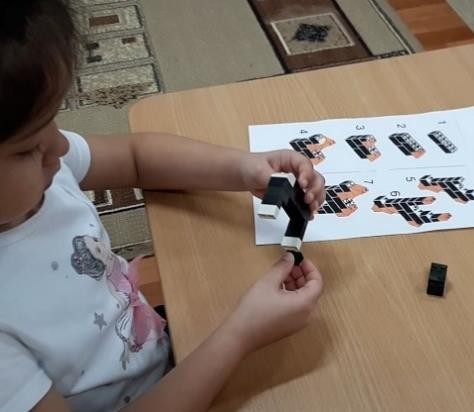 РезультативностьНаблюдения за воспитанниками показывают, что:дети чётко идут к намеченной цели и, как правило, ее достигают, т.е. понимают поставленную задачу, осознают общий смысл будущего действия, его отдельные операции и их взаимосвязь;дети легко и свободно связывают общую схему сборки с конечным результатом. В случае неудачи пытаются определить, на каком этапе могла произойти ошибка и исправляют ее не методом обратного демонтажа, а прогностическим анализом схемы;дошкольники имеют высокий уровень общего развития речи, активно пользуются STEM терминологией не только в специфичной деятельности, но и в повседневной жизни, в играх, на других занятиях;имеют высокую потребность и способность в общении со сверстниками: в совместной деятельности обмениваются информацией, планируют, разделяют и координируют функции. Являются участником достаточно сплоченного детского сообщества;дети умеют договариваться, учитывать интересы и чувства других, сопереживать неудачам и радоваться успехам сверстников, настроены на разрешение конфликтов;соблюдают правила безопасного поведения в быту, играх и других видах деятельности. Напоминают о правилах безопасного поведения другим детям;дети имеют адекватную оценку результатов собственной деятельности, спокойно относятся к возможным и реально совершенным ошибкам. Готовы к исправлению допущенных ошибок.Особое мнение…«В результате реализации инновационного проекта в ДОУ появилась возможность создания мультифункциональной, вариативной среды для развития технологической компетентности дошкольников в области робототехники, математики, естественных наук, инженерной графики, исследовательской и проектной деятельности».Кузнецова М.Ю, заведующий ГБДОУ детского сада №73«Высокая потребность у всех родителей в наше время к развитию интеллектуальных и творческих способностей детей в подготовке к школе. Всё это находит отражение в программе «STEM–образование детей дошкольного и младшего школьного возраста». Дети с большим желанием стали посещать утренние индивидуальные занятия, с удовольствием в выходные дни играют в конструкторы дома»Хазова Е.Д., родительКонтакты для сотрудничестваРуководитель: Кузнецова Марина ЮрьевнаАдрес: 198332, Санкт-Петербург, Ленинский проспект д. 81, корп. 2телефон: (812) 751-18-18 e-mail: mahoromatic73@yandex.ruГосударственное бюджетное дошкольное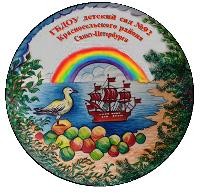 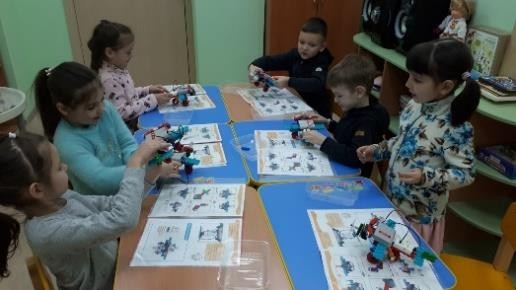 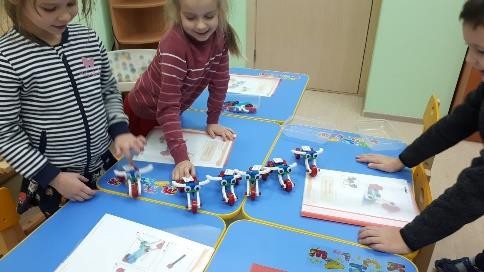 образовательное учреждение детский сад № 92Красносельского района Санкт-ПетербургаОбразовательная программа дошкольной образовательной организацииОбразовательная программа дошкольного образования разработана с учетом комплексной программы «От рождения до школы» (автор: Н.Е. Веракса, Т. С. Комарова, Э. М. Дорофеева). Главная идея программы – это оптимальное сочетание классического дошкольного образования и современных образовательных технологий. Программа направлена на раскрытие и развитие индивидуальности каждого ребёнка на основе следующих принципов: учёт зоны ближайшего развития, принцип культуросообразности, деятельностный подход, учёт периодизации развития, амплификация детского развития, развивающее обучение и создание пространства для детской самореализации.Образовательная средаПрограммно-методическое обеспечение:«STEM-образование детей дошкольного и младшего школьного возраста»;(авторы: Волосовец Т.В., Аверин С.А., Маркова В.А.);Информационное обеспечение:официальный сайт ФИРО www.firo.ranepa.ru;официальный сайт ГБДОУ детский сад №92 Красносельского района Санкт- Петербурга http://dc92krs.my1.ru/;официальный сайт ФГБУНУ «Институт изучения детства, семьи и воспитания Российской академии образования» http://ippdrao.ru/proekti/stem-obrazovanie-detej- doshkolnogo-vozrasta.Предметно-развивающая средаРазвивающая предметно-пространственная среда обеспечивает максимальную реализацию образовательного потенциала пространства детского сада и является одним из элементов пространства детской реализации. В ДОУ создан Центр инженерно- технического конструирования и робототехники. Центр оснащён наборами конструкторов My robot time. Наборы содержат пошаговые схемы сборки в картинках, с которыми дети работают без помощи воспитателя.Инновационные практики реализации программыСовременное общество испытывает острую потребность в высококвалифицированных специалистах, обладающих высокими интеллектуальными возможностями. Поэтому столь важно, начиная уже с дошкольного возраста формировать и развивать инженерное мышление.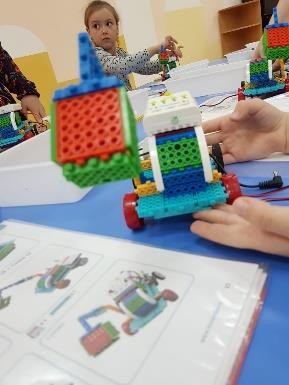 Образовательная робототехника - это новая педагогическая технология. Актуальность образовательной робототехники значима в свете ФГОС ДО, так как основа ее - конструирование, излюбленный продуктивный вид деятельности для дошкольников.Работа с конструктором My robot time дает возможность детям создавать яркие «умные игрушки», наделять их способностью двигаться. Суть занятий состоит в изучении механизмов, упрощенной работе с моторами, рычагами, колесом, создании моделей по схемам и придумывании своих. Это позволяет ребенку почувствовать себя настоящим инженером.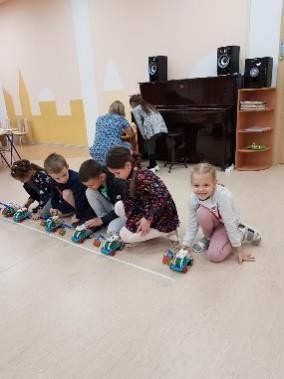 Опираясь на основные принципы инженерного мышления дошкольников, мы используем следующие виды организации деятельности детей:конструирование;элементарное программирование;проектная	деятельность	детей	с	последующей презентацией своих результатов;выставки - презентации моделей;разработка рекомендаций и буклетов для родителей (законных представителей) по обучению детей способам работы с конструкторамиMy robot time.Для	работы	с	конструктором	педагоги	прошли	обучение	по	модулю«Конструирование  и робототехника»  в  ЧУОО  ДПО  Центр  повышения  квалификации«Образовательные технологии».РезультативностьНаблюдения	за	детьми свидетельствуют об эффективности внедрения		робототехники в образовательный процесс детского сада: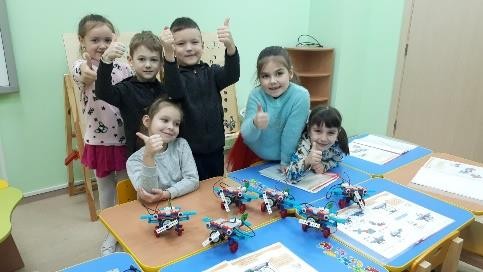 У детей наблюдаются:умения	сотрудничать	с партнером, работать в коллективе. ставить цели, проявлять инициативу, доводить дело до конца, стремления отстаивать свои идеи, широта интересов;математические способности;умения применять свои знания при проектировании и сборке конструкций, развивает логическое мышление;умения общаться, договариваться, рассуждать, отстаивать свою точку зрения.Особое мнение…«Аналитики предсказывают глобальную технологизацию, робототехника затронет все сферы деятельности. Даже гуманитарные направления не смогут обойтись без основ программирования.  Цель  конструктора   My  robot  time   –   приобщить  дошкольников  к научно-техническому творчеству, заложить основы инженерного мышления, создать базу для дальнейшей конкурентноспособности наших выпускников».Устинова Е.С., заведующий детским садом № 92«Робототехника – это инновационное направление, которое, я думаю, с каждым днем будет становиться все более востребованным, так как в этом случае развивается не только интеллект ребёнка, но и формируется навык делать что-то руками. Я одна из первых прошла повышение квалификации по этому направлению и впереди у меня грандиозные планы по внедрению робототехники в свою профессиональную деятельность».Гришина Н.А., воспитатель«Роботы – это увлекательно даже для меня, взрослого, а для ребёнка это буря эмоций. Я рада, что детский сад приобрёл конструкторы и воспитатели начали занятия  по робототехнике. И пусть это только в подготовительной группе как дополнительное образование, я уверена, что педагоги будут продолжать работать в этом направлении       и скоро конструировать будут и дети помладше».Гаврилова А.Г., родительКонтакты для сотрудничестваРуководитель: Устинова Елена СергеевнаАдрес: 198335, Санкт-Петербург, ул. Маршала Казакова, д. 78, корп. 2 литер А 198335, Санкт-Петербург, ул. Маршала Казакова, д. 82, корп. 2 литер А телефон: 8 (812) 616-65-25; e-mail: ds92krsel@obr.gov.spb.ruГосударственное бюджетное дошкольное образовательное учреждениедетский сад № 93 Красносельского района Санкт-ПетербургаОбразовательная программа дошкольной образовательной организацииПрограмма дошкольного образования «Мозаика» разработана в соответствии с требованиями ФГОС ДО.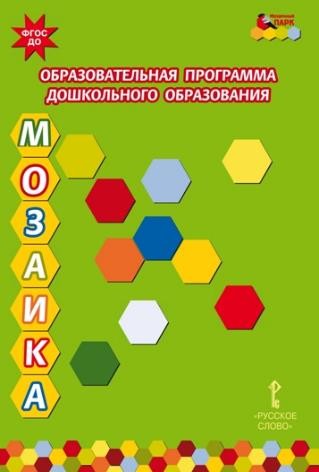 Программа    «Мозаика»    (авт.-сост.    В.Ю. Белькович, Н.В. Гребёнкина, И.А. Кильдышев) включает в себя совокупность образовательных областей, которые обеспечивают разностороннее развитие детей от 2 до 7 лет с учётом их возрастных и индивидуальных особенностей.Цель программы «Мозаика» – расширение возможностей развития личностного потенциала каждого ребёнка. Программа определяет содержание и организацию образовательного процесса; направлена на создание благоприятных условий для развития ребёнка, открывающих возможности для его позитивнойсоциализации, личностного развития, развития инициативы и творческих способностей на основе сотрудничества со взрослыми и детьми. В программе предложены современные подходы к планированию  и  организации  образовательной  деятельности, к проведению педагогического мониторинга и взаимодействию с родителями воспитанников.Образовательная средаПрограммно-методическое обеспечение:Программа развития речи дошкольников (автор:Ушакова О.С.);Парциальная программа художественно-эстетического развития детей 2-7 лет    в изобразительном искусстве «Цветные ладошки» (автор: Лыкова И. А.);Петербурговедение для малышей. От 3 до 7 лет. (автор: Алифанова Г.Т.);Комплексная образовательная программа для детей раннего возраста «Первые шаги» (авторы: Е.О. Смирнова, Л.Н. Галигузова. С.Ю. Мещерякова );Социально-коммуникативное развитие дошкольников: теоретические основы и новые технологии: сборник статей / авт.-сост. Т.В. Волосовец, О.А. Зыкова; под  ред.  Т.В. Волосовец, И.Л. Кириллова;Программа имеет полное методическое обеспечение (пособия, детские книги, игрушки и  т.д.),  которое  представлено  в  ПМК  «Мозаичный  ПАРК».  В  приложении  к программе даны комплексно-тематическое планирование, список изданий, перечень оборудования для различных видов деятельности.Информационное обеспечение:официальный сайт ФИРО www.firo.ranepa.ru;официальный сайт ГБДОУ детского сада № 93 Красносельского района: http://93krsl.dou.spb.ru;Программно-методический комплекс дошкольного образования «Мозаичный ПАРК»: https://мозаика-парк.рф.Предметно-развивающая среда создана в соответствии с требованиями программы «Мозаика». Отличительной особенностью среды являются материалы и оборудование, игры и игрушки ПМК «Мозаичный ПАРК», которые обеспечивают игровую, познавательную, исследовательскую, двигательную и творческую активность детей, их эмоциональное благополучие и возможность самовыражения.В группах оформлены игровые поля – пространство, обеспечивающее время и место для игры. Основой игрового поля может служить макет «Скотный двор»,«Кукольный домик», макет, созданный педагогом вместе с детьми. Игровое оборудование комплекта «Мозаичный парк» дополнено различными материалам, игрушками, предметами-заместителями.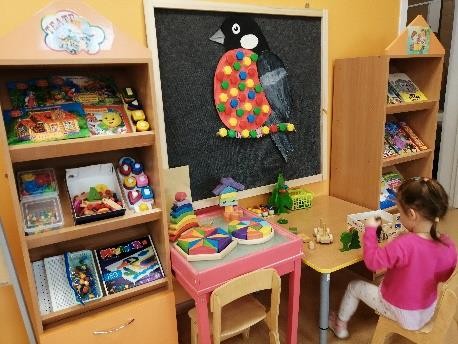 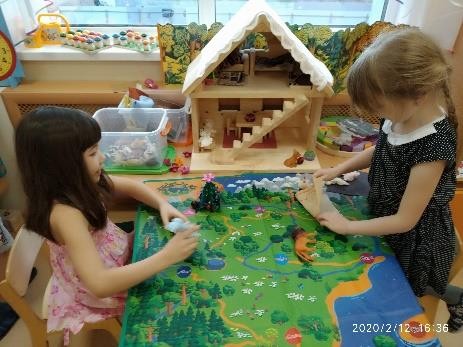 Инновационные практики реализации программыКомплекс	«Мозаичный	парк» отличает: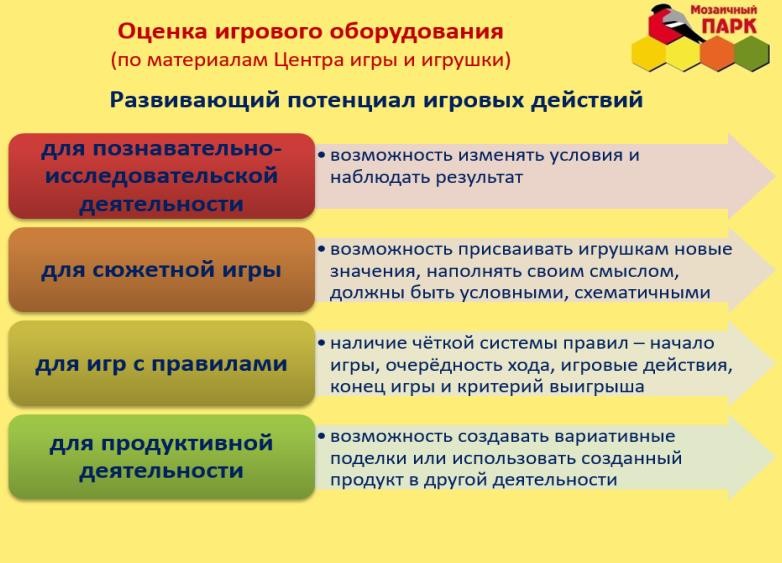 высокое качество и безопасность игровой продукции;развивающий	потенциал игровых действий игрушек и игровых материалов;привлекательность материалов, задающих мотивационную основу игры и стимулирующих активность детей;возможность общения и совместной деятельности детей и взрослых;эмоциональный комфорт и возможность самовыражения детей.Игровые наборы представляет собой прекрасный материал для сюжетных режиссерских игр. Сюжетные игры нужны и полезны для дошкольников. Такая игра развивает воображение, внутренний план действия, самосознание, коммуникативную сферу и другие важнейшие новообразования дошкольного возраста. Сюжетные игры – прекрасное средство для социально-коммуникативного и познавательного развития дошкольников.Из комплектов для творческого конструирования дети по замыслу создают необычные постройки. Творческое конструирование – очень полезный вид деятельности, который развивает разные способности дошкольника. Во-первых, воображение, поскольку можно и нужно варьировать расположение деталей и видеть в получившейся постройке что-то новое, придать ей образ, дать название.Во-вторых, познавательную активность и детское экспериментирование, так как такое конструирование связано с постоянными пробами материала и проверкой устойчивости конструкции. И, в-третьих, мелкую моторику, поскольку конструирование требует осторожных, тонких движений рук.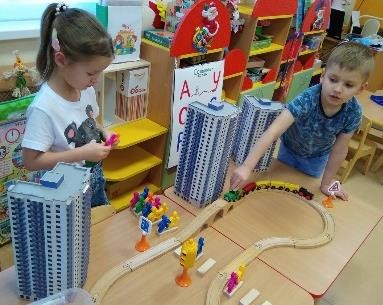 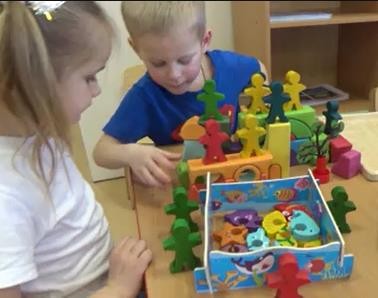 РезультативностьВ результате внедрения Программы получены следующие эффекты социализации:у детей формируются умения действовать в неопределенных ситуациях;формируются навыки работать в группе;действовать в ситуации выбора: от попыток делать выбор до привычности ситуации выбора;повышается уверенность в собственных силах;творчески подходить к поиску решения;формируется положительное отношение к социальному миру.Особое мнение…«Программа «Мозаика» носит примерный характер. Она дает возможность педагогу творчески использовать различные педагогические технологии, игры».Положенцева Е.Г., заведующий ГБДОУ детским садом №93«Игровое оборудование комплекса «Мозаичный парк» очень нравится детям. Они играют с удовольствием: конструируют различные постройки, придумывают необычные сюжеты. Оборудование можно использовать во всех образовательных областях: детали нестандартных форм – это и герои сказки в настольном театре, шаблоны для рисования, оборудование для сенсорных игр или предметы-заместители в сюжетно-ролевой игре».Сигова Н.Д., воспитательКонтакты для сотрудничестваРуководитель: Положенцева Елена ГеннадьевнаАдрес: 198215, Санкт-Петербург, пр. Ветеранов, д. 167, корп. 6, стр. 1 телефон:(812) 616-47-10; e-mail: dou93krasnosel@gmail.comОткрытая научно-практическая конференция«Инновации в дошкольном образовании»ДайджестСоставители:Дрижирук Наталья Михайловна,методист ГБУ ИМЦ Красносельского района Санкт-ПетербургаМодулина Ольга Борисовна,методист ГБУ ИМЦ Красносельского района Санкт-Петербурга, кандидат педагогических наукПоказатели	освоенияпрограммы2017-2018уч.год2018-2019уч.годсформированностьсенсорных эталонов100 %100 %развитие	зрительноговнимания и памяти89 %90%сформированнностьпредметных и временных представлений90%96%развитие	восприятиясюжетного изображения84%86%развитие	зрительно-моторной координации80%86%развитие	зрительно-пространственной ориентировки89%89%развитие	сохранныханализаторов90%90%развитие	зрительныхфункций90%96%